TENDER NOTICEExport Development Fund (EDF) Secretariat is an autonomous organization and a peripheral wing of the Ministry of Commerce, Government of Pakistan.EDF invites sealed bids from well reputed, authorized dealers/representatives/agents having properly established offices in Islamabad for supply and installation of IT equipment, electrical items and electronic goods as mentioned in the table below: -As per PPRA Rules Single Stage - Two Envelope Bidding Procedure” are invited from registered bidders. The proposals should be submitted in line with the Bidding/Tender Document that can be collected from the office of the undersigned or downloaded from EDF website www.edf.gov.pk . ELIGIBILITY CRITERIA  An active tax payer of National Tax (NTN) and General Sales Tax (GST)Provides copies of two work orders etc. signed in FY 2017-18 or FY 2018-19Has submitted bid security mentioned in above table in form of a PO / CDR / DD / BC in favor of Export Development Fund two per cent (02%) of the price of procurement as estimated by the bidder;Has not been blacklisted by any of Provincial or Federal Government Department, Agency, Organization or Autonomous Body or Private Sector Organization anywhere in Pakistan;The Proposal, prepared in accordance with the instructions in the Tender documents, must reach at the office of undersigned on or before 21st  May, 2020 at 11:00 a.m. The Proposals will be opened the same day at 12:00 noon.As per PPRA Rule 33, EDF reserves the right to reject any or all bids at any time prior to the acceptance of a bid or proposal.Note: This advertisement is also available on EDF website www.edf.gov.pk and PPRA website at www.ppra.org.pk.Deputy Director (HR & Admn)EDF Secretariat, 2nd Floor, FPCCI, Capital House,Mauve Area, G-8/1, IslamabadTel: 051-9107428-33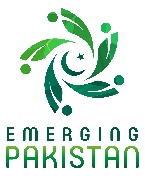 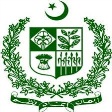 